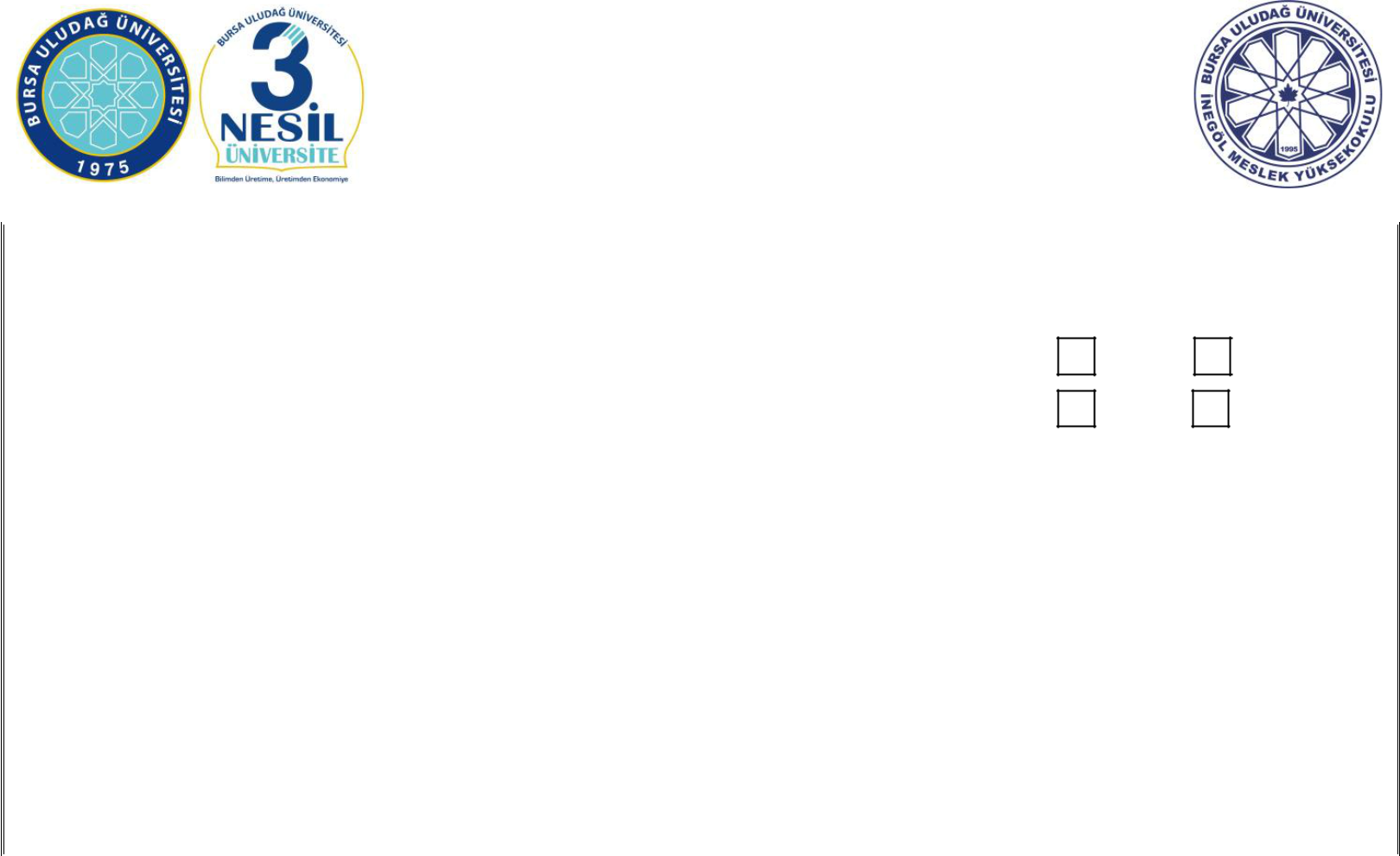 Yaz okulunda ………………………………………………………………….. Üniversitesi……………………………………………….………… MYO.’nda açılacak olan aşağıda adı geçen dersleriAçıklama:1-	Öğrenci, yaz öğretiminde toplam 22 AKTS kredi saati aşmayacak şekilde en çok 4 ders alabilir.2-	Öğrenci, yaz öğretiminde ders alınacak yüksekokula ait ders içerikleri ve AKTS değerlerini, danışmanına onaylatması gerekir.3-	Yaz öğretiminde ders ekleme-çıkarma ve dersten çekilme işlemi yapılmaz.4-	Yüksekokulumuzdan izin almadan başka yüksekokullardan alınan derslere ait yaz öğretimi harf notları kabul edilmeyecektir.5-	Öğrenci, kayıt yaptırdığı başka yüksekokula ait onaylı yaz öğretimi ders kayıt formunu, öğrenci işleri bürosuna teslim etmek zorundadır.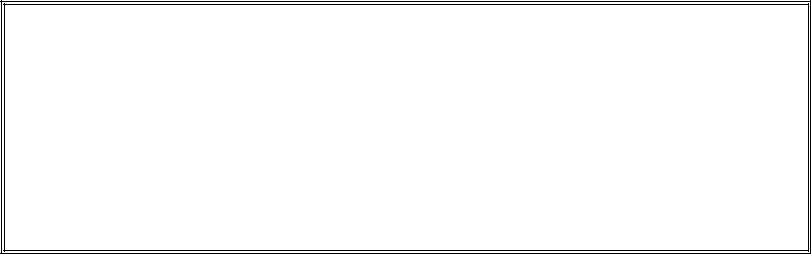 PROGRAM BAŞKANIAdı Soyadı :…………………………………………...Tarih	: …../……/20….İmza	TB.EÖF.01.20					İlk Yay. T: 28.03.2019  Değ. No: 00  Değ.T:    /     /    T.C.BURSA ULUDAĞ ÜNİVERSİTESİT.C.BURSA ULUDAĞ ÜNİVERSİTESİT.C.BURSA ULUDAĞ ÜNİVERSİTESİT.C.BURSA ULUDAĞ ÜNİVERSİTESİT.C.BURSA ULUDAĞ ÜNİVERSİTESİT.C.BURSA ULUDAĞ ÜNİVERSİTESİ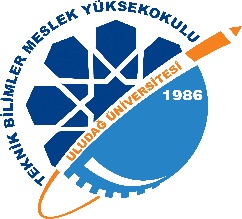 TEKNİK BİLİMLER  MESLEK YÜKSEKOKULUTEKNİK BİLİMLER  MESLEK YÜKSEKOKULUTEKNİK BİLİMLER  MESLEK YÜKSEKOKULUTEKNİK BİLİMLER  MESLEK YÜKSEKOKULUTEKNİK BİLİMLER  MESLEK YÜKSEKOKULUTEKNİK BİLİMLER  MESLEK YÜKSEKOKULUYAZ OKULU İZİN FORMUYAZ OKULU İZİN FORMUYAZ OKULU İZİN FORMUYAZ OKULU İZİN FORMUYAZ OKULU İZİN FORMUYAZ OKULU İZİN FORMUAdı SoyadıT.C. Kimlik No.ProgramıEğt.-Öğr. Yılı20… / 20…20… / 20…20… / 20…20… / 20…20… / 20…20… / 20…20… / 20…20… / 20…20… / 20…Öğrenci No.Sınıfı1122Telefon No.Öğrenim TürüÖ.Ö.Ö.Ö.Ö.Ö.İ.Ö.İ.Ö.İ.Ö.İ.Ö.İ.Ö.e-postaÖğrencinin Girişe-postaYılıYılıAdresYerleştiği Puanalmak istiyorum, gerekli iznin verilmesialmak istiyorum, gerekli iznin verilmesialmak istiyorum, gerekli iznin verilmesialmak istiyorum, gerekli iznin verilmesialmak istiyorum, gerekli iznin verilmesihususunda gereğini arz ederim.hususunda gereğini arz ederim.hususunda gereğini arz ederim..…./…./20….…./…./20….…./…./20….…./…./20…İmzaİmzaKayıtlı Olduğum Bölümde OkuduğumKayıtlı Olduğum Bölümde OkuduğumKayıtlı Olduğum Bölümde OkuduğumKayıtlı Olduğum Bölümde OkuduğumKayıtlı Olduğum Bölümde OkuduğumYaz Öğretiminde Diğer Üniversiteden Almak İstediğimYaz Öğretiminde Diğer Üniversiteden Almak İstediğimYaz Öğretiminde Diğer Üniversiteden Almak İstediğimYaz Öğretiminde Diğer Üniversiteden Almak İstediğimYaz Öğretiminde Diğer Üniversiteden Almak İstediğimYaz Öğretiminde Diğer Üniversiteden Almak İstediğimDers / DerslerinDers / DerslerinDers / DerslerinDers / DerslerinDersDersin AdıTUADersDersin AdıTUAUygun/KoduKKoduKUygun DeğilTTSS